Mandeleiv Née le 8 février 1834 à tobolsk (Empire Russe)Mort le 2 février 1907Il est russe Son domaine est la chimie Ronnomée pour la classification périodique des éléments 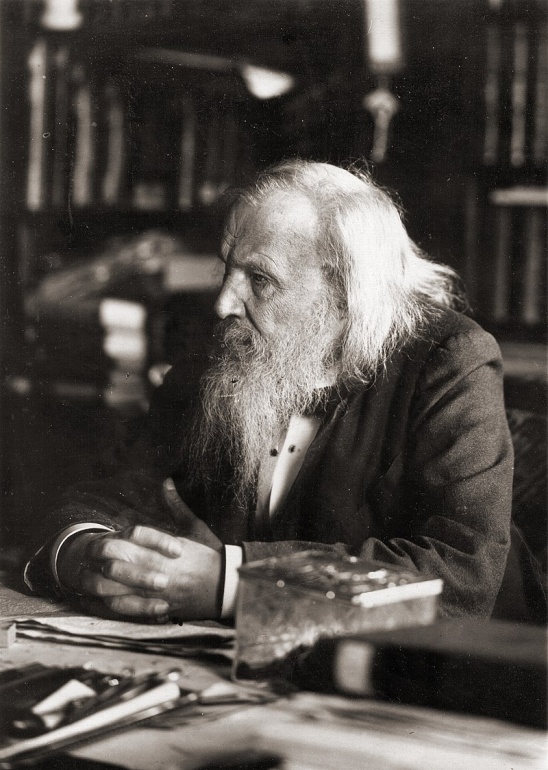 